GUÍA DE MATEMÁTICAInstruccionesEstimados alumnos y alumnas: En la siguiente guía de trabajo, deberán desarrollar las actividades planeadas para la clase que ha sido suspendida por prevención. Las instrucciones están dadas en cada ítem.  ¡Éxito!NOMBRE:CURSO:7° BásicoFECHA:Semana 9OBJETIVO: OA 6 › Suman y restan fracciones de manera pictórica. › Suman y restan fracciones mentalmente, amplificando o simplificando. › Suman y restan fracciones de manera escrita, amplificando o simplificando.   › Explican procedimientos para sumar números mixtos.OBJETIVO: OA 6 › Suman y restan fracciones de manera pictórica. › Suman y restan fracciones mentalmente, amplificando o simplificando. › Suman y restan fracciones de manera escrita, amplificando o simplificando.   › Explican procedimientos para sumar números mixtos.OBJETIVO: OA 6 › Suman y restan fracciones de manera pictórica. › Suman y restan fracciones mentalmente, amplificando o simplificando. › Suman y restan fracciones de manera escrita, amplificando o simplificando.   › Explican procedimientos para sumar números mixtos.OBJETIVO: OA 6 › Suman y restan fracciones de manera pictórica. › Suman y restan fracciones mentalmente, amplificando o simplificando. › Suman y restan fracciones de manera escrita, amplificando o simplificando.   › Explican procedimientos para sumar números mixtos.Contenidos: Fracciones.Contenidos: Fracciones.Contenidos: Fracciones.Contenidos: Fracciones.Objetivo de la semana: Demostrar comprensión de la resolución de problemas, sumando y restando números mixtos con igual denominador, resolviendo ejercicios en guía.Objetivo de la semana: Demostrar comprensión de la resolución de problemas, sumando y restando números mixtos con igual denominador, resolviendo ejercicios en guía.Objetivo de la semana: Demostrar comprensión de la resolución de problemas, sumando y restando números mixtos con igual denominador, resolviendo ejercicios en guía.Objetivo de la semana: Demostrar comprensión de la resolución de problemas, sumando y restando números mixtos con igual denominador, resolviendo ejercicios en guía.Habilidad: Representar.Habilidad: Representar.Habilidad: Representar.Habilidad: Representar.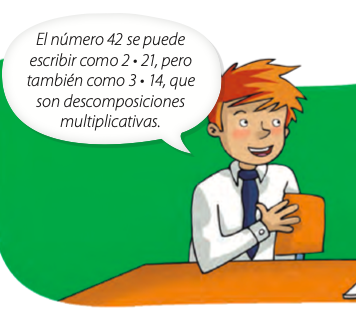 Resolver problemas es dar solución a alguna dificultad.Fracciones son representaciones de una cantidad repartida en partes igualesAdición corresponde a la operación de sumarSustracción corresponde a la operación de restarPasos para resolver un problema.Para poder resolver un problema exitosamente, debemos seguir ciertos pasos ordenados que nos ayudarán a ello.Paso 1: Leer comprensivamente el problema.Cuando leemos un problema, debemos hacerlo detenidamente para asegurarnos que comprendemos la información que nos da y lo que se nos está pidiendo resolver. Paso 2: Identificar los datos.Al saber qué es lo que debemos resolver, tenemos que ver la información que tenemos disponible y cómo la utilizaremos para responder a lo que se nos está pidiendo. Puedes apoyarte de tablas y dibujos.Paso 3: Realizar una o varias operaciones matemáticas para resolver el problema.En esta parte es importante reconocer que operación debo realizar para resolver el problema y si basta sólo con una operación. También debo identificar cómo utilizar la información que tengo disponible.Cuando en un problema aparecen las palabras agregar, sumar, reunir, juntar, unir, adherir, total, entre otras. Comúnmente debemos ocupar la ADICIÓN (+) como operación principal.Cuando en un problema aparecen las palabras quitar, menos, faltar, perder, sacar, tomar,ocupar entre otras. Comúnmente debemos ocupar la SUSTRACCIÓN (-) como operación principal.Si estas palabras se combinan en un problema, probablemente debemos utilizar ambas operaciones.Paso 4: Dar una respuesta al problema.En esta parte respondemos a la pregunta que se nos está haciendo. Hacer esto nos sirve para ver si tiene sentido lo que hicimos y no nos equivocamos.Ejemplo con adición de números mixtos:Juan, Rodrigo y Marcela compraron unas sopaipillas para compartir. Rodrigo se comió 2 , Marcela se comió 1 y Juan se comió 2 ¿Cuántas sopaipillas se comieron en total?Paso 1: Leo el problema, me doy cuenta que es de números mixtos, unos amigos comparten unas sopaipillas. Tuve que leer dos veces.Paso 2: Identifico los datos. En este caso son las sopaipillas que comió cada amigo. 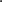 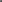 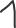 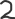 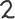 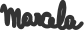 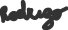 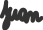 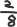 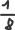 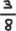 Paso 3: en la pregunta del problema, nos pide responder cuantas sopaipillas se comieron todos, es decir, en total. Por lo tanto debo sumar lo que comió Juan, Rodrigo y Marcela.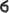 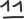 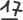 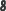 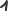 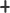 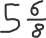 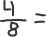 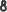 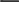 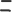 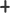 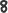 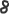 Se aplica el procedimiento para sumar números mixtos que vimos en la guía anterior.Paso 4: Doy una respuesta a la pregunta del problema.Se comieron en total             sopaipillas.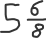 Resuelve los siguientes problemas usando adición de fracciones:1. Loreto fue a comprar a la verdulería y vuelve con las bolsas a su casa, en una bolsa lleva   Kg de tomates y en otra bolsa lleva 1Kg de paltas ¿Cuánto pesan las bolsas en total? 2.  En un bidón con 2 de litro de agua, Cristóbal adhiere  de litro más, y Javiera agrega  de litro más de agua ¿Cuántos litros de agua tiene el bidón ahora?3. Un camión está cargado 2 toneladas y lo cargaron con 1 toneladas más ¿Cuánta carga tiene el camión ahora?4. Un pastor corta pasto para sus ovejas. El lunes cortó 2, el martes kg y el miércoles cortó 1 kg. ¿Cuántos kg de pasto cortó en total?Ejemplo con sustracción de fracciones:La abuelita de Pepe ha comprado 2  kg de pan. Pepe ha sacado 1 y su hermana 1 de kg. ¿Cuánto pan queda?Paso1: Leo el problema y me doy cuenta que es de números mixtos y cantidades de pan.Paso2: Identifico datos. Lo que compró la abuelita y lo que sacaron Pepe y su hermana.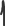 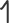 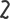 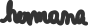 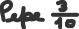 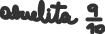 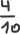 Paso 3: La pregunta del problema nos pide responder cuánto pan queda, Pepe sacó y su hermana también. Por lo tanto hay que restar lo que compró la abuelita con lo que sacaron.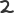 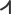 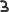 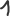 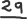 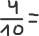 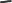 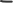 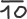 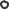 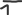 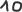 Se aplica el procedimiento para restar números mixtos que vimos en la guía anterior.Paso 4: doy una respuesta a la pregunta del problema.Quedan        de kg de pan.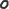 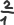 Resuelve los siguientes problemas usando sustracción de fracciones:1. en un frasco con 4 de kg de azúcar, ocuparon 1 para hacer un queque y 1 para tomar té ¿Cuánta azúcar queda en el frasco?2. De los 6 pasteles que quedaron, Manuel sacó  2 ¿Cuántos pasteles quedan ahora?3. Una botella tiene  de litro de bebida, y para el almuerzo beben 2 de litro ¿Cuánta bebida queda?4. Pedro ha juntado 2  kg de latas de bebida, pero donó  kg a una fundación ¿Cuántos kilos de latas tiene ahora?Los siguientes problemas, pueden se de adición, sustracción o ambos. Fíjate bien y sigue los pasos mencionados antes de resolverlos1. Una saco contiene 2  kg de harina y se usaron  kg para hacer pan. ¿Cuántos kg de harina quedan?2. Martina comparte unos chocolates con Marco. Martina se ha comido 2 de los chocolates y Marco 1 ¿Cuántos chocolates han comido entre los dos?3. Un jarro contiene litros de jugo. Marcelo toma  litros y María agrega otros 2 litros al jarro ¿Cuántos litros de jugo tiene ahora el jarro?Responde las asiguientes preguntas relacionadas con lo realizado en la guía:¿Qué es un número mixto?_____________________________________________________________________________________________________¿Se puede representar como fracción impropia? _____________________________________________________________________________________________________¿Qué hay que hacer para sumarlos? __________________________________________________________________________________________________________________________________________________________________________________________________________¿Qué hay que hacer para restarlos? __________________________________________________________________________________________________________________________________________________________________________________________________________¿Cuáles son los pasos para resolver un problema?__________________________________________________________________________________________________________________________________________________________________________________________________________¿En qué situaciones podemos usarlos?_____________________________________________________________________________________________________Actividad complementaria: Desarrolla las actividades del día 4 y  5 de los cuadernos de ejercicios entregados.